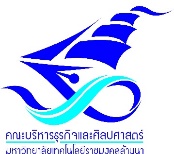 แบบฟอร์มรายการตรวจสอบและประเมินเบื้องต้นของเอกสารคณะบริหารธุรกิจและศิลปศาสตร์ มหาวิทยาลัยเทคโนโลยีราชมงคลล้านนา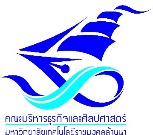 แบบฟอร์มรายการตรวจสอบและประเมินเบื้องต้นของเอกสารคณะบริหารธุรกิจและศิลปศาสตร์ มหาวิทยาลัยเทคโนโลยีราชมงคลล้านนาแบบฟอร์มรายการตรวจสอบและประเมินเบื้องต้นของเอกสารคณะบริหารธุรกิจและศิลปศาสตร์ มหาวิทยาลัยเทคโนโลยีราชมงคลล้านนา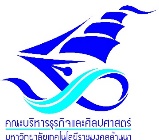 แบบฟอร์มรายการตรวจสอบและประเมินเบื้องต้นของเอกสารคณะบริหารธุรกิจและศิลปศาสตร์ มหาวิทยาลัยเทคโนโลยีราชมงคลล้านนา1. ข้อมูลผู้ขอรับการประเมินชื่อ-สกุล                                                                                                                                           .  ตำแหน่งวิชาการปัจจุบัน                                                                                                                 	                                                                                                     สังกัดวิชาเอก/หลักสูตร/กลุ่มวิชา ...............................................................................................................................................                                ขอสาขา/อนุสาขาวิชา                                                                                                                          .          ใช้เกณฑ์การพิจารณาแต่งตั้งบุคคลให้ดำรงตำแหน่งผู้ช่วยศาสตราจารย์ รองศาสตราจารย์ ศาสตราจารย์ พ.ศ.  256xขอกำหนดตำแหน่งทางวิชาการระดับ  (   ) ผู้ช่วยศาสตราจารย์    (   ) รองศาสตราจารย์   (   ) ศาสตราจารย์                                               (   ) วิธีปกติ                  (   ) วิธีที่ 1                (   ) วิธีที่ 1                                                                               (   ) วิธีที่ 2                (   ) วิธีที่ 2                                                                               (   ) วิธีพิเศษ              (   ) วิธีพิเศษสาขาวิชา    ทางสังคมศาสตร์และมนุษยศาสตร์        ทางวิทยาศาสตร์2. ข้อมูล เอกสารประกอบการสอน/คำสอนรายวิชาที่ขอรับการประเมิน  ..........................................................................................................................................2. ข้อมูล เอกสารประกอบการสอน/คำสอน10. (    ) อื่น ๆ /ข้อเสนอแนะ/ข้อสังเกต...................................................................................................................................................................................................................................................................................................................................................................................................................................................................................................................................................................................................................................................................................................................................................................................................................................................................................................................................................................................................................................................................................................................................................................................................................................................................................................................................................................................................................................................................................................................................................................................................................................................................................................................................................................................................................................................................................................................................................................................................................................................................................................................................................................................................................................................................................................................................................................................................................................................................................................................................................................................................................................................................................................................................................................................................................................................................................................................................................................................................................................................................................................................................................................................................................................................................................................................................................................................................................................................................................................................................................................................................................................................................................................................................................................................................................................................................................................................................................................................................................................................................................................................................................................................................................................................................................................................................................................................................................................................................................................................................................................................................................................................................................................................................................................................................................................................................................................................................................................................................................................................................................................................................................................................................................................................................................................................................                                                                           ลงชื่อ ........................................................ (กรรมการ)                                                                                  (...............................................................)                                                                                วันที่.......................................................ข้อมูล ผลงานทางวิชาการ(   ) เป็นไปตามเกณฑ์ที่ ก.พ.อ. กำหนด(   ) การเรียงลำดับผลงานในเล่ม ตรงกับเอกสารที่ระบุไว้ใน ก.พ.อ. 03, 04 (   ) การเข้าเล่มประเภทผลงานวิจัย กรณีเผยแพร่ทางวารสาร เรียงลำดับเอกสาร หน้าปกผลงาน คำนำ สารบัญ บรรณาธิการ งานวิจัย เอกสารรับรองการเผยแพร่ผลงาน หลักฐานการมีส่วนร่วมทางวิชาการ(   ) การเข้าเล่มประเภทผลงานวิจัย กรณีเผยแพร่ในการประชุมวิชาการ (Conference) เรียงลำดับเอกสาร หน้าปกผลงาน คำนำ สารบัญ กำหนดการจัดการประชุมทางวิชาการ บรรณาธิการ งานวิจัย หลักฐานการมีส่วนร่วมทางวิชาการ (   ) กรณีผลงานทางวิชาการประเภทกรณีศึกษา/งานแปล/ตำรา/หนังสือ แสดงการเผยแพร่ที่ผ่านผู้ทรงคุณวุฒิ (peer reviewer) ประเมินคุณภาพผลงานทางวิชาการ ตามประกาศ ก.พ.อ.เรื่องหลักเกณฑ์และวิธีการพิจารณาแต่งตั้งบุคคลให้ดำรงตำแหน่งผู้ช่วยศาสตราจารย์ รองศาสตราจารย์ และศาสตราจารย์พ.ศ. 2560 หรือ 2563 และข้อบังคับของมทร.ล้านนาว่าด้วยหลักเกณฑ์และวิธีการแต่งตั้งบุคคลให้ดำรงตำแหน่งผู้ช่วยศาสตราจารย์ รองศาสตราจารย์และศาสตราจารย์ สำหรับข้าราชการพลเรือนในสถาบันอุดมศึกษาและพนักงานในสถาบันอุดมศึกษา พ.ศ. 2562 โดยมีรายละเอียดนิยามและรูปแบบ ดังนี้ข้อมูล ผลงานทางวิชาการ(   ) อื่น ๆ /ข้อเสนอแนะ/ข้อสังเกต........................................................................................................................................................................................................................................................................................................................................................................................................................................................................................................................................................................................................................................................................................................................................................................................................................................................................................................................................................................................................................................................................................................................................................................................................................................................................................................................................................................................................................................................................................................................................................................................................................................................................................................................................................................................................................................................................................................................................................................................................................................................................................................................................................................................................................................................................................................................................................................................................................................................................................................................................................................................................................................................................................................................................................................................................................................................................................................................................................................................................................................................................................................................................                                                                  ลงชื่อ ........................................................ (กรรมการ)                                                                      (.....................................................................)                                                                    วันที่..........................................................4. การสรุปผลการตรวจสอบและประเมินเบื้องต้นของเอกสาร(   ) สรุปและแจ้งประเด็นการแก้ไข แจ้งผู้เกี่ยวข้อง เมื่อวันที่  ...............................................................................................................(   ) ผู้ขอรับการประเมินส่งเอกสารฉบับแก้ไขคืน (   ) ครั้งแรก เมื่อวันที่ ..............................................  มีการแก้ไข......................ครั้ง   (   ) ครั้งสมบูรณ์ เมื่อวันที่  .......................................................................................